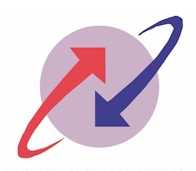 SECTION – I            BHARAT SANCHAR NIGAM LIMITED(A Government of  )OFFICE OF THE TELECOM DISTRICT MANAGER, KEONJHARNOTICE   INVITING TENDERNo.: T-81/2012-13                      dated   19.04.2012       Sealed (with Wax /PVC Tape) Tenders are invited by the undersigned for and on behalf of BSNL from bonafied and experienced individuals/ agencies for laying of underground cable (all sizes) and associated works in Keonjhar Telecom. District.Cost of tender Paper = Rs. 525/- for each zone, in the shape of a DD issued by any Nationalised Bank payable at Keonjhar in  favour of A.O.( cash ) O/o the TDM, BSNL, Keonjhar)Last date of sale of tender paper:                      09.05.2012 (1300 hrs)	                                                  Last date of submission of tender paper:          10.05.2012(1300 hrs)                                            Opening of tender                                            10.05.2012 (1600 hrs)               Tender papers will be available from SDE (Est.), O/o TDM, Keonjhar on submission of an application (by 11.30 hrs) with cost of tender paper and attested copies of documents such as (1) PAN/ITCC, (2) Registration Certificate as a contractor, (3)   Registration with Labour Department (Central Govt.)  (4) Valid EPF number and (5) Experience Certificate (having done any work under Central Govt. / State Govt. / PSU ) issued by an officer not below the rank of a DGM or a Superintending Engineer. Original documents will be asked for verification.	If any of the above date falls on any BSNL Holiday or any strike/bandh, the same date will be automatically shifted to next working day. Downloaded tender paper with all formalities completed (along with cost of tender paper, EMD, other documents, etc.) will also be received by courier / post. Tender paper to be reached in this office within due time is the responsibility of the bidder.                                        Telecom. District Manager, Keonjhar.ZoneJurisdiction ofTentativeCost of WorkEMD(Bid Security)ISDOT, KeonjharRs. 6,00,000/Rs.15,000/II  SDOT,AnandapurRs. 6,00,000/Rs.15,000/